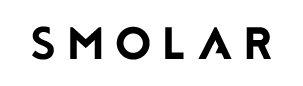 Smolar Agencja Promocyjno – Reklamowa	93-569 Łódź, ul. Inżynierska 15	tel/fax 42 636 90 97		www.smolar.plDANE LAUREATA NAGRODY W LOTERII „AKCJA – REJESTRACJA” ………………………………………………………………………..………………………………………………….imię i nazwisko ………………………………………………………………………..……………………………………………………seria i numer dokumentu tożsamości,………………………………………………………………………..……………………………………………………nr ewidencyjny PESEL lub data urodzenia i obywatelstwo w przypadku braku posiadania nr PESEL………………………………………………………………………..……………………………………………………pełen adres zameldowania (jeżeli laureat posiada)………………………………………………………………………..……………………………………………………pełen adres zameldowania (jeżeli laureat posiada)………………………………………………………………………..……………………………………………………adres zamieszkania, pod który zostanie wysłana nagroda (miasto, kod pocztowy, ulica, numer) …………………………..…………………………………………………………………………………………………numer telefonu komórkowego uczestnika wskazany przy rejestracji karty PAYBACK wydanej przez sklep promocyjny i zgłoszeniu się do loterii………………………..……………………………………………………………………………………………….adres poczty elektronicznej (tzw. adres e-mail) laureata, na który zostanie wysłana nagrodaOświadczam, że jestem osobą pełnoletnią i mam ukończone 18 lat. Zapoznałam/-em się z regulaminem loterii „Akcja - Rejestracja”, w tym z postanowieniami dotyczącymi przetwarzania danych osobowych i akceptuję treść regulaminu.Wyrażam zgodę na przetwarzanie moich danych osobowych zgodnie z powszechnie obowiązującymi przepisami prawa przez administratora danych osobowych Smolar Agencja Promocyjno-Reklamowa Robert Wojkowski w Łodzi, ul. Inżynierska 15, 93-569 Łódź dla celów związanych z przeprowadzeniem i organizacją loterii promocyjnej „Akcja - Rejestracja”. Moje dane osobowe udostępniam dobrowolnie oraz wiem, że przysługuje mi prawo dostępu do podanych przeze mnie danych, prawo żądania ich sprostowania, usunięcia lub ograniczenia ich przetwarzania, wniesienia sprzeciwu wobec ich przetwarzania, a także prawo żądania ich przenoszenia oraz prawo do cofnięcia zgody na ich przetwarzanie w dowolnym momencie, co pozostanie bez wpływu na zgodność z prawem ich przetwarzania, którego dokonano na podstawie zgody przed jej cofnięciem.Oświadczam, że nie jestem pracownikiem: Smolar Agencja Promocyjno-Reklamowa Robert Wojkowski w Łodzi, Smolar Agencja Promocyjno-Reklamowa Sp. z o.o. z siedzibą w Łodzi. Oświadczam również, że nie jestem członkiem rodzin ww. osób. Przez „członków rodzin” rozumie się: małżonka, zstępnych, wstępnych, osoby pozostające w stosunku przysposobienia, pasierba, pasierbicę, zięcia, synową, rodzeństwo, ojczyma, macochę i teściów.………………………………………                	……………………………………………………….Podpis Laureata							   	Miejscowość, data